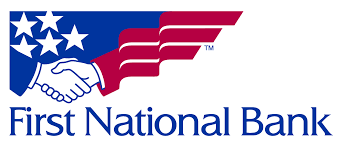 Shred DaySponsored by First National Bank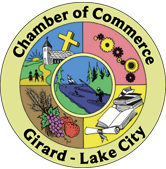 			andGirard-Lake City Chamber of Commerce11AM to 2PMJune 10, 2023A F Dobler Hose & Ladder Company Grounds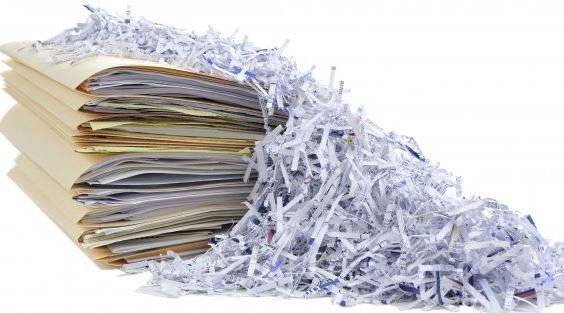 Food AvailableDonations Accepted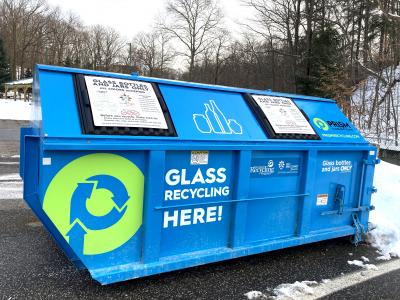 